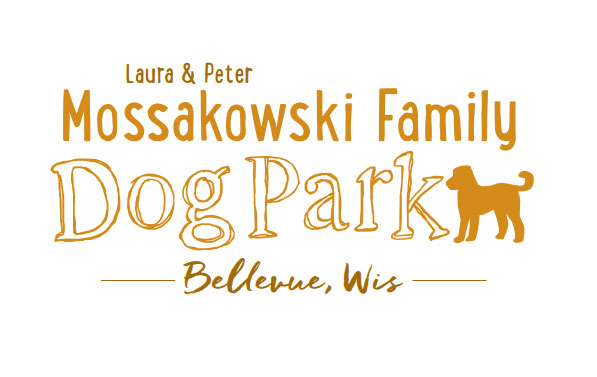 Laura and Peter Mossakowski Family Dog Park, LTD Committee MeetingDate & Location: March 29, 2017 9:30am-11:30am; at Laura Mossakowski LLC (2555 Continental Dr.; Green Bay, 54311)Meeting Began:In attendance: Secretary Report: Approval of March 1st, 2017 minutes – Treasurers Report: Current Balance:Outstanding Bills: Incoming Donations: Community Fundraising: K9 Karnival and Grand Opening major projects at this timeGrant Writing – need volunteers to help (UWGB, NWTC, or other college to help with grant writing as a part of a college course/project/internship) – updates?Old Business:Looking at options for donor signs – many options need sign approval and will need to be uniform with other signage in the park and other parksMembership Stickers Ordered – sales start at K9 Karnival (600 stickers ordered)Volunteer Committee Updates:  Volunteer needed to help with recruiting; no age limit, forms just ask for an adult to sign the waiverK9 Karnival Planning: (May 13th from 10am-2pm)Raffle items / list of donors – any additions or updates?Volunteer Table added to Karnival Layout - include "titles/roles" that are needed (Grant writers, etc.)MC - AlexiPoss. Live MusicBooth coordination – SandyStation for credit card for Paul to be at (large sign needed)Walkie-talkies for communicationRaffle workers - Paul, Laura, and one needed Pictures - JennieVolunteer Table - Nicole Posters/Fliers – StephanieBounce House – Adam to reach out to Salvation ArmyLuer Course – Mark to run it??  3 more to help (Angela?)Food Booth – Steve and family?  And friends of Bellevue members?Vendor Booths – Vendors should not be selling food/beverages, but is other fundraising OK?Booth rental fee of $25, table rental fee of $10, NPO’s leave $25 deposit and can get it back upon check-in (approved 3/1/17)Festival to join us with cart?Look to get help with fund counting post event from the bank or others Grand Opening Planning: Date TBD (ideally within a few weeks of K9 Karnival)	Nicole to help head up the event?	Thoughts on activities?Home Depot Employee Work Day - Landscaping is specialty for the projects, a Grant covers the cost of the items – need walkthrough for the company before startingIdeally a 1-day project, need to do a walk-through - looking to do project around sign and driveway and around the fence where the trash bins are - UpdatesDonation Envelopes with tear-off – Stephanie looking to get options - UpdateNicole Virant nominated as Director of Marketing to the Dog Park Committee Board Feb. 1, 2017 – Acceptance needed from Nicole*Addition of a Mission Statement for the Park – further thoughts/approvalLaura & Peter Mossakowski Family Dog Park (Bellevue Dog Park) is a volunteer-based, non-profit501(c)(3) organization.  The Bellevue Dog Park Committee is dedicated to providing an off-leash dog park where dogs and their owners/friends have a safe, well-maintained area for recreation and socialization.The Bellevue Dog Park committee will also make it their focus to educate children about safe behavior around dogs to ensure a common goal of safety and fun for all.The Bellevue Dog Park relies on local and private funding to continue growth and development of this off-leash dog park.  The committee welcomes collaboration with residents, businesses, municipalities, and non-profit groups to work toward this common goal.Obtain Bulletin Board with plexi-glass coverings – Lions Club approved sponsorshipChild Safety Program Update (Sandy)Next Meeting Dates: No further VB meetings set for Dog Park related itemsNext committee meeting: March 29th 9:30-11:30am – likely increasing frequency until events are planned (@LMLLC)Construction Updates:Still looking for nature to tell us when the grass can be mowed to allow further planning for opening dates New Business:Wix Memorial UpdateMarketing Recruitment Ideas - Social Media plugs for upcoming events and volunteer needs (Nicole), any other thoughts/suggestions?Volunteer Agreement – Customize it for the Dog ParkLogging options for hours for volunteering through the year - potential to earn discounts off of future passes, appreciation brunch etc. – Further ThoughtsDonation from Kathy Ploeckelmann – Trees, Concrete Bench – thoughts/suggestions?Eagle Scout Project – Connor L. – Bench? Agility item(s)?Additional Work Day needed?Meeting Adjourned: Topics for Next Meeting: